Year 5 Home Learning  Set on: 11.06.21   Due into school on: 12.07.21In English we will be looking at these stories and genres:Ice Trap! written by Meredith HooperIron Man written by Ted HughesExplanation textsNon-chronological reportsDiary WritingNarrative textsDiscussion textsThese websites might be useful: https://www.bbc.co.uk/bitesize/levels/zbr9wmnhttps://www.purplemash.com/login/https://www.topmarks.co.uk/english-games/5-7-years/words-and-spellingIn Maths we will be learning to: Number – DecimalsGeometry – Position and DirectionMeasurement – Converting UnitsMeasurement - VolumeThese websites might be useful: https://www.bbc.co.uk/bitesize/levels/zbr9wmnhttps://www.purplemash.com/login/https://mathsframe.co.uk/en/resources/category/22/most-popularhttps://www.topmarks.co.uk/maths-games/5-7-years/countingPlease select and complete at least 3 of the tasks below. When complete, please bring your tasks into school so that we can share your fantastic home learning in class and we will display as many of the items as possible. If you have any questions, please speak to me or Miss Browne. We hope you enjoy your learning.We will focus on these spellings each week:We will focus on these spellings each week:We will focus on these spellings each week:We will focus on these spellings each week:We will focus on these spellings each week:We will focus on these spellings each week:WC 7.6.21WC 14.6.21WC 21.6.21WC 28.6.21WC 5.6.21WC 12.6.21immediatelyfrequentlysuddenlysincerelymultiplyanomalyimplygravellyabrasivelyatrociouslytombnumbsubtledoubtthumbcrumblimbclimbplumberdebtphysicalvarietysystemrhymeancientcategorydevelopoccupymusclesuggestaccommodateaccompanyaccordingachieveaggressiveamateurancientapparentappreciate attachedavailableaverageawkwardbargainbruisecategorycemeterycommitteecommunicate communitycompetitionconscienceconsciouscontroversyconveniencecorrespondcriticisecuriositydefinitedesperateEnglish – Explanation TextTo research and write an explanation text about a topic of your own choice – Eg. How is a rainbow made? What is the Water Cycle?How is ice-cream made?https://www.twinkl.co.uk/teaching-wiki/explanation-texthttps://www.bbc.co.uk/teach/class-clips-video/english-ks1-ks2-how-to-write-an-explanation/zh2kjhvDesign and Technology (Food Technology)To make a ‘healthy pizza’ – select your healthy ingredients – write a recipe for a healthy pizza – make your pizza with an adult.Send a photograph of you and your healthy pizza to y5@beechwood.drbignitemat.orgHelpful hints: Tick the activities and date them when you have completed them. For finding out activities, use: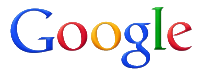 -The internet 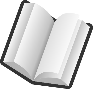 -Books -Other people 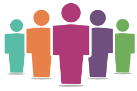 -The library-Things you’ve learned in school. 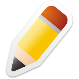 You can use: -Pencil & paper 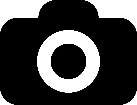 -Cameras 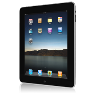 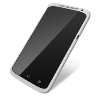 -Tablets -Smart phones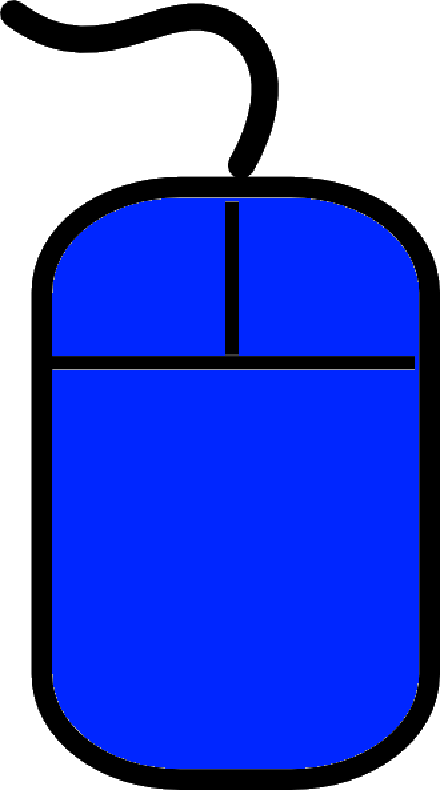 -PCs -Anything you want. Try and be as creative as you can!Science – Biology(Life-cycles)To research what a life-cycle is and then create a poster describing and explaining the stages of a life-cycle of your choice.Eg. Life-cycle of a butterflyLife-cycle of a frogLife-cycle of a flowering planthttps://www.bbc.co.uk/bitesize/topics/zgssgk7https://www.hamilton-trust.org.uk/science/year-5-science/Geography – BiomesTo select and create a ‘biome’ shoebox model illustrating the features and characteristics (plants and animals found there) of the biome of your choice.Eg. polar biome, tundra biome, desert biome, ocean biome, savannah biome, rainforest biome etc.Send a photo of your biome shoebox  model to y5@beechwood.drbignitemat.orghttps://www.bbc.co.uk/bitesize/topics/z849q6f/articles/zvsp92phttps://www.hamilton-trust.org.uk/topics/upper-key-stage-2-topics/earth-matters/climate-zones-and-biomes/Helpful hints: Tick the activities and date them when you have completed them. For finding out activities, use:-The internet -Books -Other people -The library-Things you’ve learned in school. You can use: -Pencil & paper -Cameras -Tablets -Smart phones-PCs -Anything you want. Try and be as creative as you can!Mathematics(Board games)Design and make a mathematics board game that would help a child to learn.Eg. times tables board game, fractions board game, decimals board games, geometry/ shapes board game, % board game, addition and subtraction board game.Send a photograph of you and your family playing the board game to y5@beechwood.drbignitemat.orghttps://handsonaswegrow.com/two-approaches-to-diy-board-games/English – Ice Trap!Research Ernest Shackleton the main character from our class novel.Write a biography of his life.https://en.wikipedia.org/wiki/Ernest_Shackletonhttp://www.bbc.co.uk/history/historic_figures/shackleton_ernest.shtmlhttps://www.bbc.co.uk/bitesize/articles/zs8strdHelpful hints: Tick the activities and date them when you have completed them. For finding out activities, use:-The internet -Books -Other people -The library-Things you’ve learned in school. You can use: -Pencil & paper -Cameras -Tablets -Smart phones-PCs -Anything you want. Try and be as creative as you can!Science – Chemistry(Reversible and Irreversible Changes)Write an explanation of reversible and irreversible changes. Investigate and find examples of reversible and irreversible changes around your home. Remember to get help from an adult. Eg. melting chocolate, melting ice cubes, freezing water, burning toast, cooking an egg, melting candle wax, burning a match etc.Send a photograph of the reversible and irreversible changes that you investigate at home with an adult to y5@beechwood.drbignitemat.orghttps://www.bbc.co.uk/bitesize/topics/zcvv4wx/articles/z9brcwxhttps://www.stem.org.uk/resources/community/collection/14764/year-5-changes-stateScience – Chemistry(Reversible and Irreversible Changes)Write an explanation of reversible and irreversible changes. Investigate and find examples of reversible and irreversible changes around your home. Remember to get help from an adult. Eg. melting chocolate, melting ice cubes, freezing water, burning toast, cooking an egg, melting candle wax, burning a match etc.Send a photograph of the reversible and irreversible changes that you investigate at home with an adult to y5@beechwood.drbignitemat.orghttps://www.bbc.co.uk/bitesize/topics/zcvv4wx/articles/z9brcwxhttps://www.stem.org.uk/resources/community/collection/14764/year-5-changes-stateHelpful hints: Tick the activities and date them when you have completed them. For finding out activities, use:-The internet -Books -Other people -The library-Things you’ve learned in school. You can use: -Pencil & paper -Cameras -Tablets -Smart phones-PCs -Anything you want. Try and be as creative as you can!